	     CITTA’ DI GROPELLO CAIROLI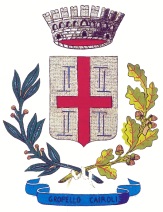 	         Provincia di Pavia 	   VIA LIBERTA’ 47 – 27027 GROPELLO CAIROLI (PV)  TEL 0382/815233 – 815165 - FAX 0382/815031-  P. IVA 00464180181Al Responsabile della Prevenzione della CorruzioneCOMUNE DI GROPELLO CAIROLIVia Libertà 47e-mail: segreteria@comune.gropellocairoli.pv.itOGGETTO: Consultazioni per aggiornamento Piano triennale di prevenzione della corruzione e trasparenza del Comune di Gropello CairoliIl/La sottoscritto/a Cognome …………………………………………………………….....................................................Nome ………………………………………………………………………………………………………...nata/o a ………………………………………………………….. il ………………………………………..residente in …………………………………………………………………………..… prov .…………….via ………………………………………………………………………….. n. telefono…………………...mail …………………………………………………… pec…………………………………………………in qualità di ……………………………………………………………………………………………………[1]con riferimento al Piano di cui all’oggetto pubblicato sul sito istituzionale del Comune di GROPELLO CAIROLIformula le seguenti osservazioni/proposte____________________________________________________________________________________________________________________________________________________________per la seguente motivazione:________________________________________________________________________________________________________________________________________________________________________________________________________________________________________________________________________________________________________________________Luogo e data …………………………Firma …………………………………………..[1] Indicare la qualifica nel caso si agisca per conto di altro soggetto (persona fisica, associazione, persona giuridica, ecc.).Allegato copia documento di identità 